TZKŠETNJA 30 MIN – s promjenom brzine hodanja, lagano hodanje-brzo hodanjeVJEŽBE SNAGE – između svake vježbe 30sec pauza, nakon kruga 2 min pauze, sve ponoviti 3 putaUBACIVANJE LOPTE U NISKO POSTAVLJENI KOŠ -koš možete postaviti na stol, stolicu ili pod, ubacivanje lopte od bližeg pa sve dalje od koša.DUBOKI ČUČANJ  10 PUTA                                         2.  POSKOK NAPRIJED NATRAG 20 PUTA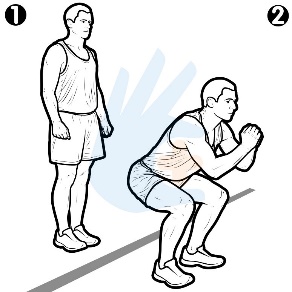 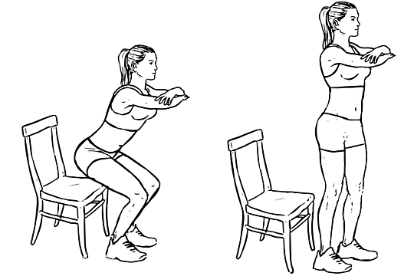        3.  POTISAK IZNAD GLAVE 20 PUTA			4. IZDRŽAJ U PLENKU 30sec 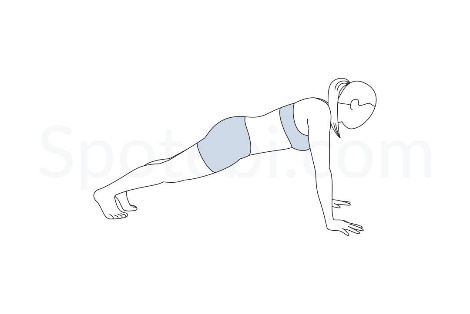 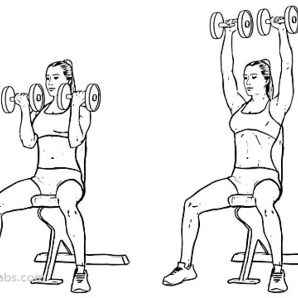 